Publicado en Valencia el 15/09/2022 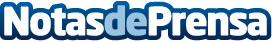 La paella es la receta española más buscada en internet, las búsquedas de "paella" se duplican desde 2015ORIGINAL PAELLA se suma a las acciones del wordpaelladay con un atractivo sorteo entre arrocer@s para conmemorar que ya ha repartido 15.000 delantales promocionales de la original paella en más de 120 países de todo el mundo

Datos de contacto:JavierComunicación Original Paella626039827Nota de prensa publicada en: https://www.notasdeprensa.es/la-paella-es-la-receta-espanola-mas-buscada-en Categorias: Internacional Nacional Gastronomía Marketing Sociedad Cataluña Valencia Eventos E-Commerce Restauración http://www.notasdeprensa.es